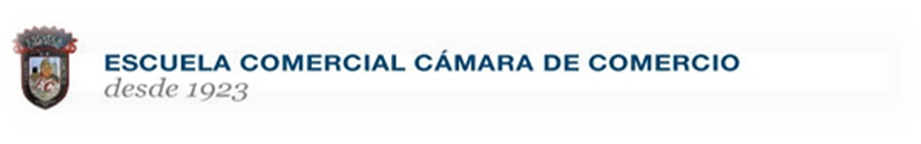 CASO PRÁCTICOAsignatura: EconomíaTema: DEMANDA Y PRECIO…Desarrollo gráficoModelo de Oferta-DemandaProfesora: Myriam Galván ODesarrollo gráfico del modelo de Oferta- DemandaObjetivo: …elaborar el desarrollo gráfico en el modelo de competencia de Oferta y Demanda, para cada una de las propuestas siguientes.Introducción: …el desarrollo gráfico del modelo de Oferta y Demanda requiere recordar que las variables precio y cantidad que definen a la Oferta son directamente proporcionales, ceteris-paribus, por lo que su pendiente es positiva, y por su parte la Demanda se define con las variables precio y cantidad inversamente proporcionales, con pendiente negativa, ceteris-paribus…Desarrollo del problema: …reflexiona, desarrolla gráficamente y obtén tus conclusiones para cada ejemplo tendrás que presentar un desarrollo gráfico por cada interrogante así como su conclusión.1.	…se encontró la cura para el cáncer pulmonar, ¿cómo reaccionara los consumidores ante este evento?2.	…hay un incremento sustancial en el precio de los cigarros, autorizado por la Secretaría de Economía, ¿cómo reaccionara los consumidores ante este evento?3.	…se descubrió un fertilizante orgánico que incrementa la producción por hectárea de tabaco, ¿cómo reaccionaran las tabacaleras ante este evento?4.	…se devolverá impuestos a los consumidores de gasolina, ¿cómo reaccionaran los productores de automóviles de lujo?5.	…hay muy buena producción y cosecha de naranja en el estado de Veracruz, se requerirá transporte para la distribución del producto, ¿cómo reaccionará PEMEX ante el mayor consumo de gasolina?6.	…aumenta la producción de energéticos biológicos a partir del maíz, ¿qué sucederá con la producción de petróleo?7.	…se producen de manera masiva automóviles movidos por energía solar, ¿qué sucederá con la producción de gasolina como derivado del petróleo?8.	…se descubre un yacimiento de gas muy grande, en la zona desértica del norte de México, destinado para la producción de energía, ¿qué sucederá con la producción de petróleo?